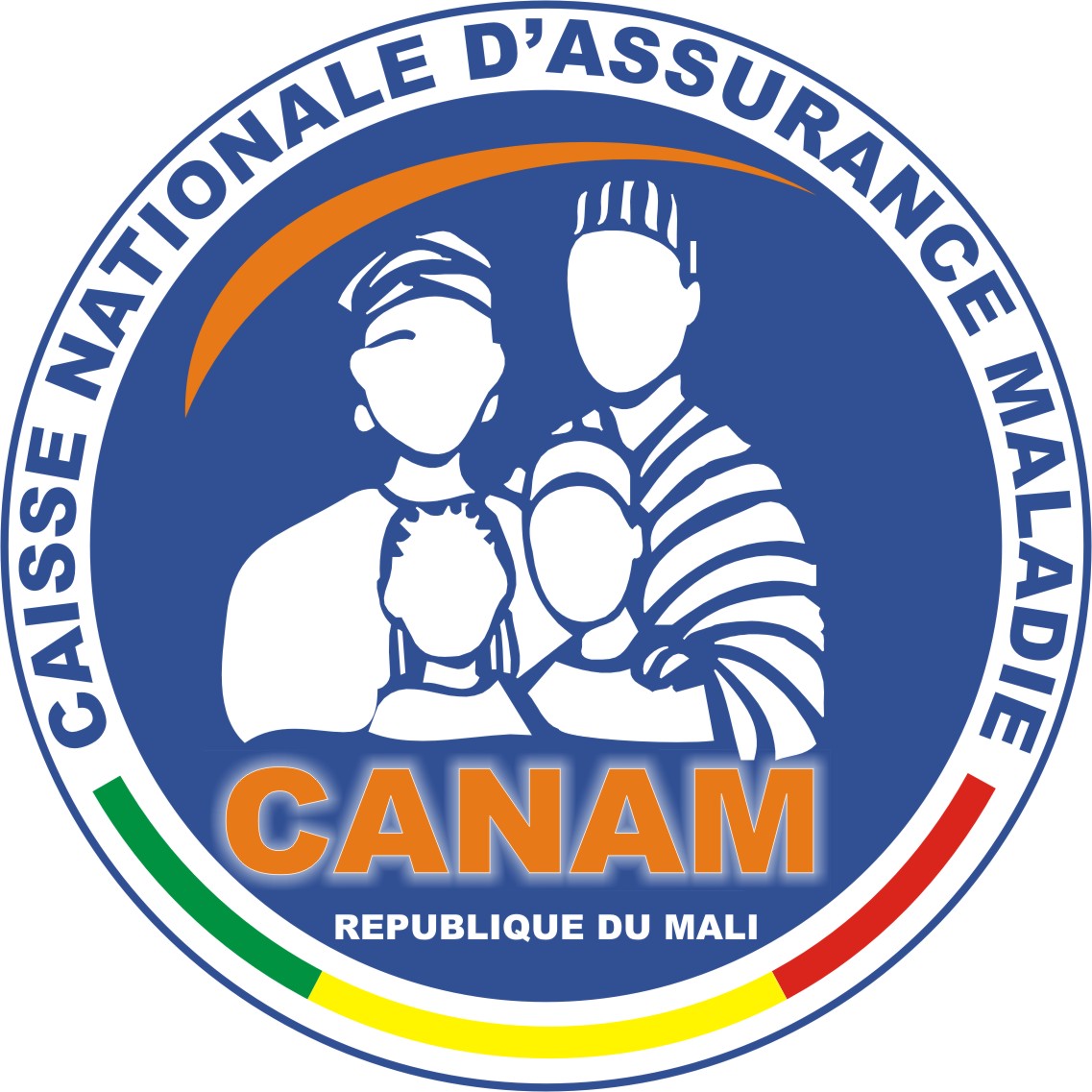 Modèles d’Avis d’Appel d’Offres Ouvert – Cas sans préqualificationAvis d’Appel d’Offres Ouvert (AAOO)CAISSE NATIONALE D’ASSURANCE MALADIE (CANAM)AOO N°04./MSAS/CANAM-2020Cet Avis d’appel d’offres fait suite à l’Avis Général de Passation des Marchés paru dans le journal l’Indépendant n°4913 du mardi 25 février 2020. La Caisse Nationale d’Assurance Maladie (CANAM) dispose sur fonds propres de ressources, afin de financer des activités sur son budget 2020 et a l’intention d’utiliser une partie de ces fonds pour effectuer des paiements au titre du Marché relatif à l’acquisition de stations d’enrôlement et de kits d’authentification pour le compte de la CANAM en lot unique.La Caisse Nationale d’Assurance Maladie (CANAM) sollicite des offres fermées de la part de candidats éligibles et répondant aux qualifications requises pour l’acquisition de stations d’enrôlement, de bornes et de kits d’authentification en lot unique.  La passation du Marché sera conduite par Appel d’offres ouvert tel que défini dans le Code des Marchés publics à l’article 50, et ouvert à tous les candidats éligibles. Les candidats intéressés peuvent obtenir des informations auprès de la Caisse Nationale d’Assurance Maladie (CANAM), Immeuble Salia DAOU, 4ème Etage, Avenue du Mali, Hamdallaye ACI 2000 et prendre connaissance des documents d’Appel d’offres à l’adresse mentionnée ci-après : Caisse Nationale d’Assurance Maladie (CANAM), Immeuble Salia DAOU, 4ème Etage, Service Moyens Généraux.Les exigences en matière de qualifications sont : a) Capacité financièreFournir les Bilans, extraits de bilans et comptes d’exploitation 2017 ; 2018 et 2019 certifiés par un expert-comptable (certificat à l’appui) ou attestés par un comptable agrée (attestation à l’appui) inscrit au tableau de l’ordre, desquels on peut tirer un chiffre d’affaire moyen supérieur ou égal au montant de la soumission. Sur lesdits bilans doit figurer la mention suivante apposée par le service des impôts « bilans ou extraits de bilans conforme aux déclarations souscrites au service des impôts » ;Les sociétés nouvellement créées dont la date d’établissement du premier bilan n’est pas arrivée, doivent fournir une attestation de disponibilité de fonds ou d’engagement à financer le marché délivré par une institution financière reconnue par le Ministère de l’Economie et des Finances d’un montant au moins égal au montant de la soumission.b)	Capacité technique et expérience :Avoir réalisé au moins un (1) marché d’une valeur égale ou supérieur à 80 000 000 dans la fourniture de station d’enrôlement, de kits d’authentification ou un marché similaire  attesté par les attestations de bonne exécution ou les procès-verbaux de réception provisoire ou définitive et les copies des pages de garde et des pages de signature conclus avec les administrations publiques, parapubliques ou les organismes internationaux au cours des cinq (5) dernières années (2015 et 2019) prouvant l’expérience du candidat dans l’exécution des marchés correspondants. (Voir les DPAO pour les informations détaillées.) Les candidats intéressés peuvent consulter gratuitement le dossier d’Appel d’offres complet ou le retirer à titre onéreux contre paiement d’une somme non remboursable de cent mille (100 000) FCFA à l’adresse mentionnée ci-après : Direction de l’Administration et de la Gestion des Ressources Humaines, Caisse Nationale d’Assurance Maladie (CANAM), Immeuble Salia DAOU, 4ème Etage, Avenue du Mali, Hamdallaye ACI 2000.Les offres devront être soumises à l’adresse ci-après : Caisse Nationale d’Assurance Maladie (CANAM), Immeuble Salia DAOU, 4ème Etage, Service Moyens Généraux au plus tard le mardi 06 octobre 2020 à 09 Heures 00 minute. Les offres remises en retard ne seront pas acceptées. Les offres doivent comprendre des garanties de soumission de trois millions (3 000 000) FCFA conformément à l’article 60 du Code des marchés publics.Les Soumissionnaires resteront engagés par leur offre pendant une période de quatre-vingt-dix jours (90) à compter de la date limite du dépôt des offres comme spécifié au point 19.1 des IC et au DPAO.Les offres seront ouvertes en présence des représentants des soumissionnaires qui souhaitent assister à l’ouverture des plis le 06 octobre 2020 à 09 Heures 15 minutes à l’adresse suivante : Salle de réunion de la Caisse Nationale d’Assurance Maladie (CANAM) 3éme étage Immeuble Salia DAOU, Avenue du Mali, Hamdallaye ACI 2000, Tél. : (00223) 70 09 29 09 / 76 03 62 85.                                                                                                     Bamako, le 04 septembre 2020